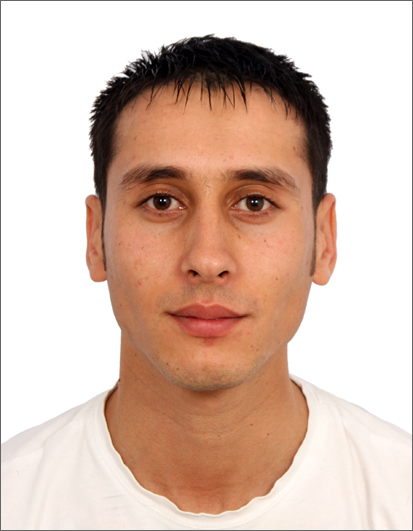 Personal detailsPersonal detailsFirst name:Gender :HusenMaleHusenMalePersonal detailsNationality:UzbekistanUzbekistanPersonal detailsDate of birth:Marital Status :16.Aug.1989Single16.Aug.1989SinglePersonal detailsAddress:Dubai - UAE Dubai - UAE Personal detailsMobile:+ 971 55 760 93 25 (UAE )+ 971 55 760 93 25 (UAE )Personal detailsEmail Address:Husen.291730@2freemail.com   Husen.291730@2freemail.com   Career ObjectiveA highly motivated seeking to pursue a challenging and result driven role in Sales and customer services where I can utilize my experience skills for optimal goal achievement, analytical mind, key strategic talent, skills through team communications and positive attitude.A highly motivated seeking to pursue a challenging and result driven role in Sales and customer services where I can utilize my experience skills for optimal goal achievement, analytical mind, key strategic talent, skills through team communications and positive attitude.A highly motivated seeking to pursue a challenging and result driven role in Sales and customer services where I can utilize my experience skills for optimal goal achievement, analytical mind, key strategic talent, skills through team communications and positive attitude.Education1996-2007Bukhara high school #52, 11 greats 1996-2007Bukhara high school #52, 11 greats 1996-2007Bukhara high school #52, 11 greats EducationEducationLanguagesUzbek: Write, Read and Speak (mother languages)Uzbek: Write, Read and Speak (mother languages)Uzbek: Write, Read and Speak (mother languages)Russian :Written, Read and Speak(fluent)English: Written, Read and Speak(fluent)Russian :Written, Read and Speak(fluent)English: Written, Read and Speak(fluent)Russian :Written, Read and Speak(fluent)English: Written, Read and Speak(fluent)Computer SkillsWindows , ME, XP, Vista,7Windows , ME, XP, Vista,7Good userMicrosoft office and internet ,emailMicrosoft office and internet ,emailGood userExperiencePeriod:Company:Position:Responsibilities:Period:Company:Position:Responsibilities:Period:Company:Position:Responsibilities:2008-2009Boutique shop  Russia, Moscow Customer serviceCustomer service including assisting with clothing choices, sizes and styling on the floor in a friendly and efficient mannerHandling the register including all cash, gift and credit sales plus refunds and exchangesStock management - restocking sizes from the stockroom, assisting with inventory stock takesRegular cleaning duties around the store include vacuuming, dusting, cleaning mirrors and steaming clothingAssisted with banking daily cash amount2011-2013 Piccolo Mondo Bay restaurant  UAE, Dubai Marina  05.04.11to 05.04.12 Customer service, waiter06.04.12 to 06.04.13 cashierTwo years solid experience in retail environment and cash handling First-rate customer service skills Strong math knowledge and ability to use computers Strong organizational skills and ability to give attention to details Strong ability to perform duties under pressure and perform multiple tasks simultaneously Strong ability to accept and learn new ideas, and take up new responsibilities Ability to be calm, objective, neutral, and make good decisions under pressure Excellent people’s skills, with the ability to create a friendly, and cooperative working relationship with others Excellent ability to communicate with the public, customers, and fellow staff Excellent ability to read, understand, and execute instructions perfectly Exceptional ability to adhere to company’s policies, processes, and systems Uncommon ability to work effectively and efficiently in a fast paced work environment.2014-2016Uchkuduk Restaurant  UAE, Dubai JBR01.06.14 to 25.05.15 waiter26.05.15  to  16.06.16 SupervisorScheduled and trained employees and ensure proper coverage.Checked restaurant on daily basis to ensure cleanliness, high quality food and food presentation.To inform about daily events, conducted pre-shift meetings of employees.Supervised check or credit policies and procedures and cash handling.Regularly greeted customers, took reservations, served food and beverages and maintained the reservation book if necessary.Made sure that side work duties were complete and tables were properly set before, during and after opening hours.Responsible for performing other related duties as assigned.2008-2009Boutique shop  Russia, Moscow Customer serviceCustomer service including assisting with clothing choices, sizes and styling on the floor in a friendly and efficient mannerHandling the register including all cash, gift and credit sales plus refunds and exchangesStock management - restocking sizes from the stockroom, assisting with inventory stock takesRegular cleaning duties around the store include vacuuming, dusting, cleaning mirrors and steaming clothingAssisted with banking daily cash amount2011-2013 Piccolo Mondo Bay restaurant  UAE, Dubai Marina  05.04.11to 05.04.12 Customer service, waiter06.04.12 to 06.04.13 cashierTwo years solid experience in retail environment and cash handling First-rate customer service skills Strong math knowledge and ability to use computers Strong organizational skills and ability to give attention to details Strong ability to perform duties under pressure and perform multiple tasks simultaneously Strong ability to accept and learn new ideas, and take up new responsibilities Ability to be calm, objective, neutral, and make good decisions under pressure Excellent people’s skills, with the ability to create a friendly, and cooperative working relationship with others Excellent ability to communicate with the public, customers, and fellow staff Excellent ability to read, understand, and execute instructions perfectly Exceptional ability to adhere to company’s policies, processes, and systems Uncommon ability to work effectively and efficiently in a fast paced work environment.2014-2016Uchkuduk Restaurant  UAE, Dubai JBR01.06.14 to 25.05.15 waiter26.05.15  to  16.06.16 SupervisorScheduled and trained employees and ensure proper coverage.Checked restaurant on daily basis to ensure cleanliness, high quality food and food presentation.To inform about daily events, conducted pre-shift meetings of employees.Supervised check or credit policies and procedures and cash handling.Regularly greeted customers, took reservations, served food and beverages and maintained the reservation book if necessary.Made sure that side work duties were complete and tables were properly set before, during and after opening hours.Responsible for performing other related duties as assigned.2008-2009Boutique shop  Russia, Moscow Customer serviceCustomer service including assisting with clothing choices, sizes and styling on the floor in a friendly and efficient mannerHandling the register including all cash, gift and credit sales plus refunds and exchangesStock management - restocking sizes from the stockroom, assisting with inventory stock takesRegular cleaning duties around the store include vacuuming, dusting, cleaning mirrors and steaming clothingAssisted with banking daily cash amount2011-2013 Piccolo Mondo Bay restaurant  UAE, Dubai Marina  05.04.11to 05.04.12 Customer service, waiter06.04.12 to 06.04.13 cashierTwo years solid experience in retail environment and cash handling First-rate customer service skills Strong math knowledge and ability to use computers Strong organizational skills and ability to give attention to details Strong ability to perform duties under pressure and perform multiple tasks simultaneously Strong ability to accept and learn new ideas, and take up new responsibilities Ability to be calm, objective, neutral, and make good decisions under pressure Excellent people’s skills, with the ability to create a friendly, and cooperative working relationship with others Excellent ability to communicate with the public, customers, and fellow staff Excellent ability to read, understand, and execute instructions perfectly Exceptional ability to adhere to company’s policies, processes, and systems Uncommon ability to work effectively and efficiently in a fast paced work environment.2014-2016Uchkuduk Restaurant  UAE, Dubai JBR01.06.14 to 25.05.15 waiter26.05.15  to  16.06.16 SupervisorScheduled and trained employees and ensure proper coverage.Checked restaurant on daily basis to ensure cleanliness, high quality food and food presentation.To inform about daily events, conducted pre-shift meetings of employees.Supervised check or credit policies and procedures and cash handling.Regularly greeted customers, took reservations, served food and beverages and maintained the reservation book if necessary.Made sure that side work duties were complete and tables were properly set before, during and after opening hours.Responsible for performing other related duties as assigned.Achievements & Personal QualitiesEnergetic, looking for adventure, optimistic.Able and willing to work under pressure and deadlines. Diplomatic talents, pragmatic and problem solving ability.Very loyal, sincere, straightforward and committed.Creative, with well known of displaying rules. Excellent communication with interpersonal skills and team leader.Following own dreams, not easy for giving up.Energetic, looking for adventure, optimistic.Able and willing to work under pressure and deadlines. Diplomatic talents, pragmatic and problem solving ability.Very loyal, sincere, straightforward and committed.Creative, with well known of displaying rules. Excellent communication with interpersonal skills and team leader.Following own dreams, not easy for giving up.Energetic, looking for adventure, optimistic.Able and willing to work under pressure and deadlines. Diplomatic talents, pragmatic and problem solving ability.Very loyal, sincere, straightforward and committed.Creative, with well known of displaying rules. Excellent communication with interpersonal skills and team leader.Following own dreams, not easy for giving up.